Seria druga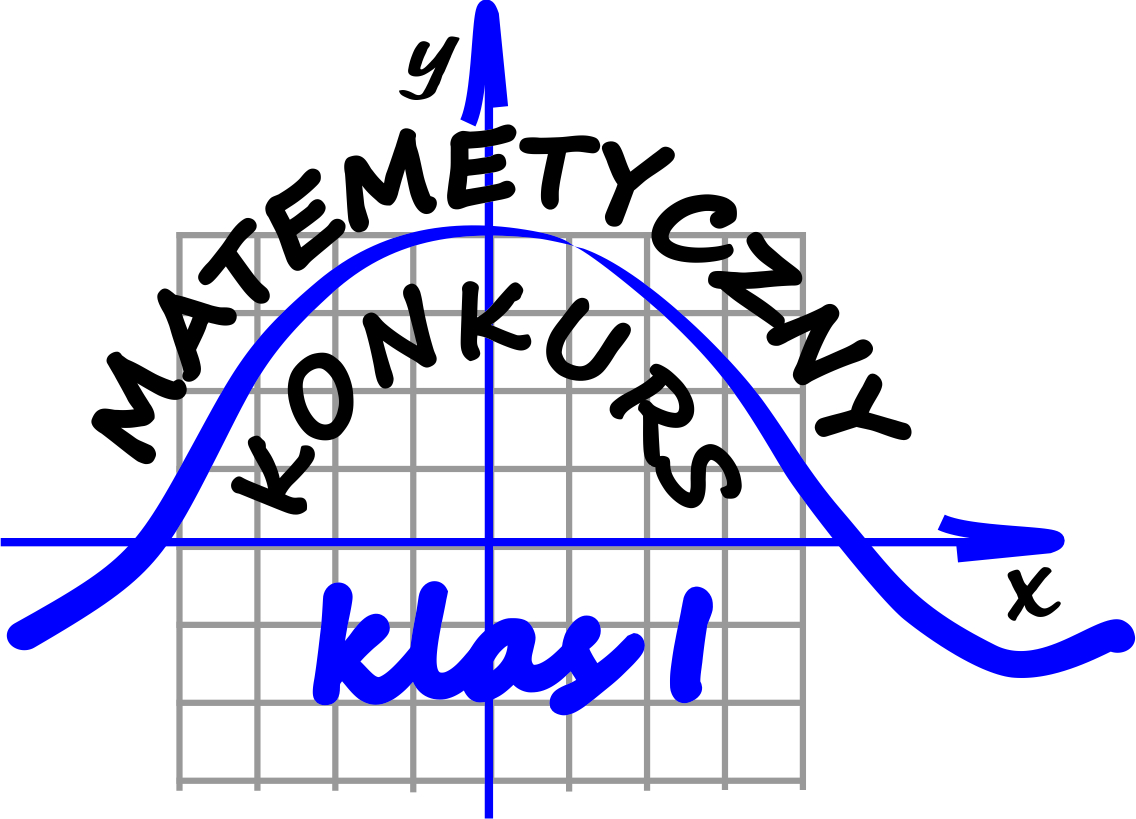 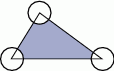 Zadanie 1Pole trójkąta przedstawionego na rysunku jest równe , a promień każdego okręgu o środku w jego wierzchołku jest równy 2 . Ile metrów kwadratowych ma pole zacieniowanej ﬁgury?Zadanie 2Rozwiąż nierówność . Podaj najmniejszą liczbę całkowitą spełniającą tę nierówność.Zadanie 3Uzasadnij, żejeśli   to .jeśli  są liczbami dodatnimi to   Zadanie 4Odległość między środkami okręgów o promieniach 2 i 7 wynosi 13. Prosta   jest styczna do obu okręgów w punktach  i . Oblicz długość odcinka . Rozważ dwa przypadki.Zadanie 5Dany jest trapez prostokątny   o podstawach  i , w którym boki   i  są prostopadłe. Dwusieczne kątów o wierzchołku  i  o wierzchołku  przecinają się w punkcie  leżącym na boku . Wykaż, że .Uwagi:za bezbłędne rozwiązanie każdego z zadań można uzyskać 5 punktów,każde zadanie musi być rozwiązane na oddzielnej kartce formatu A4,aby wziąć udział w konkursie należy rozwiązać choć jedno zadanie,rozwiązania zadań każdy składa u swego nauczyciela matematyki,termin oddawania zadań pierwszej serii mija 29.11.2019 r.